SECRETARIA MUNICIPAL DE ESPORTES 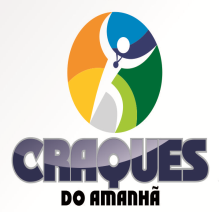 PROJETO CRAQUES DO AMANHÃ * Lei Municipal nº 719 de 02 de abril de 2002FICHA DE ATLETASECRETARIA MUNICIPAL DE ESPORTES PROJETO CRAQUES DO AMANHÃ * Lei Municipal nº 719 de 02 de abril de 2002FICHA DE ATLETASECRETARIA MUNICIPAL DE ESPORTES PROJETO CRAQUES DO AMANHÃ * Lei Municipal nº 719 de 02 de abril de 2002FICHA DE ATLETASECRETARIA MUNICIPAL DE ESPORTES PROJETO CRAQUES DO AMANHÃ * Lei Municipal nº 719 de 02 de abril de 2002FICHA DE ATLETASECRETARIA MUNICIPAL DE ESPORTES PROJETO CRAQUES DO AMANHÃ * Lei Municipal nº 719 de 02 de abril de 2002FICHA DE ATLETASECRETARIA MUNICIPAL DE ESPORTES PROJETO CRAQUES DO AMANHÃ * Lei Municipal nº 719 de 02 de abril de 2002FICHA DE ATLETASECRETARIA MUNICIPAL DE ESPORTES PROJETO CRAQUES DO AMANHÃ * Lei Municipal nº 719 de 02 de abril de 2002FICHA DE ATLETASECRETARIA MUNICIPAL DE ESPORTES PROJETO CRAQUES DO AMANHÃ * Lei Municipal nº 719 de 02 de abril de 2002FICHA DE ATLETASECRETARIA MUNICIPAL DE ESPORTES PROJETO CRAQUES DO AMANHÃ * Lei Municipal nº 719 de 02 de abril de 2002FICHA DE ATLETASECRETARIA MUNICIPAL DE ESPORTES PROJETO CRAQUES DO AMANHÃ * Lei Municipal nº 719 de 02 de abril de 2002FICHA DE ATLETASECRETARIA MUNICIPAL DE ESPORTES PROJETO CRAQUES DO AMANHÃ * Lei Municipal nº 719 de 02 de abril de 2002FICHA DE ATLETASECRETARIA MUNICIPAL DE ESPORTES PROJETO CRAQUES DO AMANHÃ * Lei Municipal nº 719 de 02 de abril de 2002FICHA DE ATLETASECRETARIA MUNICIPAL DE ESPORTES PROJETO CRAQUES DO AMANHÃ * Lei Municipal nº 719 de 02 de abril de 2002FICHA DE ATLETASECRETARIA MUNICIPAL DE ESPORTES PROJETO CRAQUES DO AMANHÃ * Lei Municipal nº 719 de 02 de abril de 2002FICHA DE ATLETAMODALIDADES SUBSTÂNCIAIS:* Pode marcar mais que uma modalidade(   ) BASQUETEBOL, ( ) BAD MINTON,  (  ) CAPOEIRA,(   ) TÊNIS DE MESA, (   ) JUDÔ, (   ) CANOAGEM,  (  ) VOLEIBOL, (  ) GINASTICA RITMICA e (  ) HANDEBOLPOLO:MODALIDADES SUBSTÂNCIAIS:* Pode marcar mais que uma modalidade(   ) BASQUETEBOL, ( ) BAD MINTON,  (  ) CAPOEIRA,(   ) TÊNIS DE MESA, (   ) JUDÔ, (   ) CANOAGEM,  (  ) VOLEIBOL, (  ) GINASTICA RITMICA e (  ) HANDEBOLPOLO:MODALIDADES SUBSTÂNCIAIS:* Pode marcar mais que uma modalidade(   ) BASQUETEBOL, ( ) BAD MINTON,  (  ) CAPOEIRA,(   ) TÊNIS DE MESA, (   ) JUDÔ, (   ) CANOAGEM,  (  ) VOLEIBOL, (  ) GINASTICA RITMICA e (  ) HANDEBOLPOLO:MODALIDADES SUBSTÂNCIAIS:* Pode marcar mais que uma modalidade(   ) BASQUETEBOL, ( ) BAD MINTON,  (  ) CAPOEIRA,(   ) TÊNIS DE MESA, (   ) JUDÔ, (   ) CANOAGEM,  (  ) VOLEIBOL, (  ) GINASTICA RITMICA e (  ) HANDEBOLPOLO:MODALIDADES SUBSTÂNCIAIS:* Pode marcar mais que uma modalidade(   ) BASQUETEBOL, ( ) BAD MINTON,  (  ) CAPOEIRA,(   ) TÊNIS DE MESA, (   ) JUDÔ, (   ) CANOAGEM,  (  ) VOLEIBOL, (  ) GINASTICA RITMICA e (  ) HANDEBOLPOLO:MODALIDADES OPTATIVAS:Somente uma modalidade(    ) FUTEBOL DE CAMPO(    ) FUTSALPOLO:MODALIDADES OPTATIVAS:Somente uma modalidade(    ) FUTEBOL DE CAMPO(    ) FUTSALPOLO:MODALIDADES OPTATIVAS:Somente uma modalidade(    ) FUTEBOL DE CAMPO(    ) FUTSALPOLO:MODALIDADES OPTATIVAS:Somente uma modalidade(    ) FUTEBOL DE CAMPO(    ) FUTSALPOLO:MODALIDADES OPTATIVAS:Somente uma modalidade(    ) FUTEBOL DE CAMPO(    ) FUTSALPOLO:MODALIDADES OPTATIVAS:Somente uma modalidade(    ) FUTEBOL DE CAMPO(    ) FUTSALPOLO:MODALIDADES OPTATIVAS:Somente uma modalidade(    ) FUTEBOL DE CAMPO(    ) FUTSALPOLO:FAIXA ETÁRIA(   ) 07 à 11 anos(   ) 12 à 17 anos        FAIXA ETÁRIA(   ) 07 à 11 anos(   ) 12 à 17 anos        Nome:Nome:Nome:Nome:Nome:Nome:Nome:Nome:Nome:Nome:Nome:Sexo:Sexo:Sexo:Nascimento: ____/____/_____Nascimento: ____/____/_____Nascimento: ____/____/_____Naturalidade:Naturalidade:Naturalidade:Naturalidade:Naturalidade:Naturalidade:Naturalidade:Naturalidade:Naturalidade:Naturalidade:Naturalidade:RG:RG:Órgão Emissor do RG:Órgão Emissor do RG:Órgão Emissor do RG:Órgão Emissor do RG:Órgão Emissor do RG:Órgão Emissor do RG:Órgão Emissor do RG:CPF:CPF:CPF:CPF:CPF:Pai:Pai:Pai:Pai:Pai:Pai:CPF:CPF:CPF:CPF:CPF:CPF:CPF:CPF:Mãe:Mãe:Mãe:Mãe:Mãe:Mãe:CPF:CPF:CPF:CPF:CPF:CPF:CPF:CPF:Tipo Sanguíneo:Fator Rh:Fator Rh:Fator Rh:Fator Rh:Fator Rh:Fator Rh:Altura:Altura:Altura:Altura:Peso:Peso:Peso:Endereço Res:Endereço Res:Endereço Res:Endereço Res:Endereço Res:Endereço Res:Endereço Res:Endereço Res:Endereço Res:Endereço Res:Endereço Res:N.°N.°N.°Bairro:Bairro:Bairro:Bairro:Bairro:Bairro:Bairro:Bairro:Cep:Cep:Cep:Cep:Cep:UF:Fone:Fone:Celular:Celular:Celular:Celular:Celular:Celular:Celular:Celular:Celular:Celular:Celular:Celular:Escola:Escola:Escola:Escola:Série:Série:Série:Série:Série:Série:Turno:Turno:Turno:Turno:Autorização       Eu,__________________________________, portador do Rg n.° _____________, AUTORIZO meu (minha) filho (a) a participar do Projeto Craques do Amanhã, autorizando também o uso de imagem, estando ciente que devo manter a criança estudando e acompanhá-la sempre que possível no desenvolvimento das atividades do projeto, incluindo reuniões periódicas, participação nos eventos, informações escolares, de saúde e de convívio social. Ciente que meu filho(a) participará de uma atividade esportiva, declaro que o mesmo não possui nenhum tipo de doença física ou mental que o impeça de praticá-la.     Por serem verdadeiras as informações acima descritas, assino a referida ficha de inscrição.                          ______________________________________________                                       Assinatura dos pais ou responsáveisPrimavera do Leste,___ de ________________ de 2020.Autorização       Eu,__________________________________, portador do Rg n.° _____________, AUTORIZO meu (minha) filho (a) a participar do Projeto Craques do Amanhã, autorizando também o uso de imagem, estando ciente que devo manter a criança estudando e acompanhá-la sempre que possível no desenvolvimento das atividades do projeto, incluindo reuniões periódicas, participação nos eventos, informações escolares, de saúde e de convívio social. Ciente que meu filho(a) participará de uma atividade esportiva, declaro que o mesmo não possui nenhum tipo de doença física ou mental que o impeça de praticá-la.     Por serem verdadeiras as informações acima descritas, assino a referida ficha de inscrição.                          ______________________________________________                                       Assinatura dos pais ou responsáveisPrimavera do Leste,___ de ________________ de 2020.Autorização       Eu,__________________________________, portador do Rg n.° _____________, AUTORIZO meu (minha) filho (a) a participar do Projeto Craques do Amanhã, autorizando também o uso de imagem, estando ciente que devo manter a criança estudando e acompanhá-la sempre que possível no desenvolvimento das atividades do projeto, incluindo reuniões periódicas, participação nos eventos, informações escolares, de saúde e de convívio social. Ciente que meu filho(a) participará de uma atividade esportiva, declaro que o mesmo não possui nenhum tipo de doença física ou mental que o impeça de praticá-la.     Por serem verdadeiras as informações acima descritas, assino a referida ficha de inscrição.                          ______________________________________________                                       Assinatura dos pais ou responsáveisPrimavera do Leste,___ de ________________ de 2020.Autorização       Eu,__________________________________, portador do Rg n.° _____________, AUTORIZO meu (minha) filho (a) a participar do Projeto Craques do Amanhã, autorizando também o uso de imagem, estando ciente que devo manter a criança estudando e acompanhá-la sempre que possível no desenvolvimento das atividades do projeto, incluindo reuniões periódicas, participação nos eventos, informações escolares, de saúde e de convívio social. Ciente que meu filho(a) participará de uma atividade esportiva, declaro que o mesmo não possui nenhum tipo de doença física ou mental que o impeça de praticá-la.     Por serem verdadeiras as informações acima descritas, assino a referida ficha de inscrição.                          ______________________________________________                                       Assinatura dos pais ou responsáveisPrimavera do Leste,___ de ________________ de 2020.Autorização       Eu,__________________________________, portador do Rg n.° _____________, AUTORIZO meu (minha) filho (a) a participar do Projeto Craques do Amanhã, autorizando também o uso de imagem, estando ciente que devo manter a criança estudando e acompanhá-la sempre que possível no desenvolvimento das atividades do projeto, incluindo reuniões periódicas, participação nos eventos, informações escolares, de saúde e de convívio social. Ciente que meu filho(a) participará de uma atividade esportiva, declaro que o mesmo não possui nenhum tipo de doença física ou mental que o impeça de praticá-la.     Por serem verdadeiras as informações acima descritas, assino a referida ficha de inscrição.                          ______________________________________________                                       Assinatura dos pais ou responsáveisPrimavera do Leste,___ de ________________ de 2020.Autorização       Eu,__________________________________, portador do Rg n.° _____________, AUTORIZO meu (minha) filho (a) a participar do Projeto Craques do Amanhã, autorizando também o uso de imagem, estando ciente que devo manter a criança estudando e acompanhá-la sempre que possível no desenvolvimento das atividades do projeto, incluindo reuniões periódicas, participação nos eventos, informações escolares, de saúde e de convívio social. Ciente que meu filho(a) participará de uma atividade esportiva, declaro que o mesmo não possui nenhum tipo de doença física ou mental que o impeça de praticá-la.     Por serem verdadeiras as informações acima descritas, assino a referida ficha de inscrição.                          ______________________________________________                                       Assinatura dos pais ou responsáveisPrimavera do Leste,___ de ________________ de 2020.Autorização       Eu,__________________________________, portador do Rg n.° _____________, AUTORIZO meu (minha) filho (a) a participar do Projeto Craques do Amanhã, autorizando também o uso de imagem, estando ciente que devo manter a criança estudando e acompanhá-la sempre que possível no desenvolvimento das atividades do projeto, incluindo reuniões periódicas, participação nos eventos, informações escolares, de saúde e de convívio social. Ciente que meu filho(a) participará de uma atividade esportiva, declaro que o mesmo não possui nenhum tipo de doença física ou mental que o impeça de praticá-la.     Por serem verdadeiras as informações acima descritas, assino a referida ficha de inscrição.                          ______________________________________________                                       Assinatura dos pais ou responsáveisPrimavera do Leste,___ de ________________ de 2020.Autorização       Eu,__________________________________, portador do Rg n.° _____________, AUTORIZO meu (minha) filho (a) a participar do Projeto Craques do Amanhã, autorizando também o uso de imagem, estando ciente que devo manter a criança estudando e acompanhá-la sempre que possível no desenvolvimento das atividades do projeto, incluindo reuniões periódicas, participação nos eventos, informações escolares, de saúde e de convívio social. Ciente que meu filho(a) participará de uma atividade esportiva, declaro que o mesmo não possui nenhum tipo de doença física ou mental que o impeça de praticá-la.     Por serem verdadeiras as informações acima descritas, assino a referida ficha de inscrição.                          ______________________________________________                                       Assinatura dos pais ou responsáveisPrimavera do Leste,___ de ________________ de 2020.Autorização       Eu,__________________________________, portador do Rg n.° _____________, AUTORIZO meu (minha) filho (a) a participar do Projeto Craques do Amanhã, autorizando também o uso de imagem, estando ciente que devo manter a criança estudando e acompanhá-la sempre que possível no desenvolvimento das atividades do projeto, incluindo reuniões periódicas, participação nos eventos, informações escolares, de saúde e de convívio social. Ciente que meu filho(a) participará de uma atividade esportiva, declaro que o mesmo não possui nenhum tipo de doença física ou mental que o impeça de praticá-la.     Por serem verdadeiras as informações acima descritas, assino a referida ficha de inscrição.                          ______________________________________________                                       Assinatura dos pais ou responsáveisPrimavera do Leste,___ de ________________ de 2020.Autorização       Eu,__________________________________, portador do Rg n.° _____________, AUTORIZO meu (minha) filho (a) a participar do Projeto Craques do Amanhã, autorizando também o uso de imagem, estando ciente que devo manter a criança estudando e acompanhá-la sempre que possível no desenvolvimento das atividades do projeto, incluindo reuniões periódicas, participação nos eventos, informações escolares, de saúde e de convívio social. Ciente que meu filho(a) participará de uma atividade esportiva, declaro que o mesmo não possui nenhum tipo de doença física ou mental que o impeça de praticá-la.     Por serem verdadeiras as informações acima descritas, assino a referida ficha de inscrição.                          ______________________________________________                                       Assinatura dos pais ou responsáveisPrimavera do Leste,___ de ________________ de 2020.Autorização       Eu,__________________________________, portador do Rg n.° _____________, AUTORIZO meu (minha) filho (a) a participar do Projeto Craques do Amanhã, autorizando também o uso de imagem, estando ciente que devo manter a criança estudando e acompanhá-la sempre que possível no desenvolvimento das atividades do projeto, incluindo reuniões periódicas, participação nos eventos, informações escolares, de saúde e de convívio social. Ciente que meu filho(a) participará de uma atividade esportiva, declaro que o mesmo não possui nenhum tipo de doença física ou mental que o impeça de praticá-la.     Por serem verdadeiras as informações acima descritas, assino a referida ficha de inscrição.                          ______________________________________________                                       Assinatura dos pais ou responsáveisPrimavera do Leste,___ de ________________ de 2020.Autorização       Eu,__________________________________, portador do Rg n.° _____________, AUTORIZO meu (minha) filho (a) a participar do Projeto Craques do Amanhã, autorizando também o uso de imagem, estando ciente que devo manter a criança estudando e acompanhá-la sempre que possível no desenvolvimento das atividades do projeto, incluindo reuniões periódicas, participação nos eventos, informações escolares, de saúde e de convívio social. Ciente que meu filho(a) participará de uma atividade esportiva, declaro que o mesmo não possui nenhum tipo de doença física ou mental que o impeça de praticá-la.     Por serem verdadeiras as informações acima descritas, assino a referida ficha de inscrição.                          ______________________________________________                                       Assinatura dos pais ou responsáveisPrimavera do Leste,___ de ________________ de 2020.Autorização       Eu,__________________________________, portador do Rg n.° _____________, AUTORIZO meu (minha) filho (a) a participar do Projeto Craques do Amanhã, autorizando também o uso de imagem, estando ciente que devo manter a criança estudando e acompanhá-la sempre que possível no desenvolvimento das atividades do projeto, incluindo reuniões periódicas, participação nos eventos, informações escolares, de saúde e de convívio social. Ciente que meu filho(a) participará de uma atividade esportiva, declaro que o mesmo não possui nenhum tipo de doença física ou mental que o impeça de praticá-la.     Por serem verdadeiras as informações acima descritas, assino a referida ficha de inscrição.                          ______________________________________________                                       Assinatura dos pais ou responsáveisPrimavera do Leste,___ de ________________ de 2020.Autorização       Eu,__________________________________, portador do Rg n.° _____________, AUTORIZO meu (minha) filho (a) a participar do Projeto Craques do Amanhã, autorizando também o uso de imagem, estando ciente que devo manter a criança estudando e acompanhá-la sempre que possível no desenvolvimento das atividades do projeto, incluindo reuniões periódicas, participação nos eventos, informações escolares, de saúde e de convívio social. Ciente que meu filho(a) participará de uma atividade esportiva, declaro que o mesmo não possui nenhum tipo de doença física ou mental que o impeça de praticá-la.     Por serem verdadeiras as informações acima descritas, assino a referida ficha de inscrição.                          ______________________________________________                                       Assinatura dos pais ou responsáveisPrimavera do Leste,___ de ________________ de 2020.